Individual Visits: Detailing Session Notes Form | LOOPR Project, 2018-19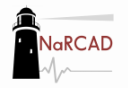 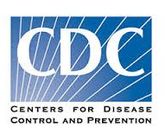 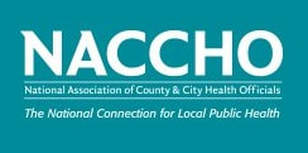 Notes:Clinician Name:Clinic:Visit Occurred:Length of Visit:General Reception:Key Messages Covered:Other topics coveredCommitment and Time PeriodFollow-up visit plansResources OfferedResources to sendOther Notes